3619 Paesanos Parkway Suite 112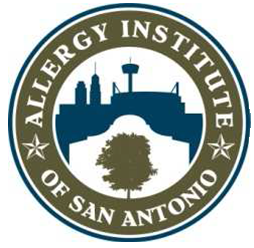 San Antonio, Texas 78231(210) 455-2000PATIENT INFORMATIONLast Name: ________________ First Name: _________________ Middle: _________________Maiden Name: _____________________________________DOB: ______________Age: _______ SS#: ________________________________________Home Address: _______________________________________________________________City: _________________________ State: __________________ Zip Code: _______________ Home#: ________________Work#: ____________________Cell#: _____________________ Email: _______________________________________________________________Marital Status:  ◌ Single ◌ Married ◌ OTHER _____________________________________Race:  ◌ Am Indian ◌ Asian ◌ Black ◌ Native Hawaiian/Pacific Islander ◌ White ◌ OTHERHispanic/Latino:  ◌ Yes ◌ No Preferred Language: ________________________________Employer: ___________________________________ Occupation: _______________________Primary Care Physician: __________________________________________________________Parent/Guardian (minors)Name: _______________________________ DOB: ________________Age: ______________SS#: ________________________Work#: ___________________Cell#: __________________Employer: ____________________________Occupation: ______________________________EMERGENCY CONTACTName: ________________________________ Relationship to Patient: ______________________Address: __________________________________________ Phone#: ________________________INSURANCE INFORMATIONPrimary Insurance: __________________________________ Co-Pay: ___________________Policy#:_____________________________________Group#:_________________________Phone Number: ________________________________________________________Responsible PartyLast Name: ______________________________ First Name: __________________________Date of Birth: _______________________ SSN: __________________________ Relationship to Patient: _______________________________Home Address (If different from patient):__________________________________________Insured Employer: _______________________________________________________________Secondary Insurance: ___________________________________ Co-Pay: __________________Policy#: _____________________________________ Group#: ____________________________Phone Number: ________________________________________________________Responsible PartyLast Name: __________________________________ First Name: __________________________Date of Birth: _______________________ SSN: __________________________Relationship to patient: _______________________________Home Address (if different from patient):__________________________________________Insured Employer: _______________________________________________________________PAYMENT POLICYI understand that I am ultimately responsible for any balance that accumulates and agree to pay any balance due after insurance has paid or responded.AUTHORIZATION OF PAYMENTI hereby authorize Allergy Institute of San Antonio to release medical information concerning my examination and/or treatment for insurance purposes and to receive direct payment for medical benefits payable to me for services rendered.SIGNED: __________________________________________ DATE: ____________________